FICHA TÉCNICA de EXIT (la de emergencia)Espacio5,20 m de anchura4,20m de fondo3m en adelante de alturaEspacio mínimo: 3,60 x 3,30 x 2,10Tiempo de montaje y desmontaje6hs montaje. 2hs desmontajeSonido-Sistema de altavoces adecuado para la sala-2 DI en escenario para L/R del reproductorIluminación para 4 varas-18 canales de dimmer-Mesa de luces -4 Par 64 cp63-13 PC´s-4 RCT´s  25º 50º-4 RCT´s 25º 15º -Cableado correspondienteIluminación para 2/3 varas-15 canales de dimmer-Mesa de luces -13 PC´s- 4  RCT´s 25º 50º- 4 RCT´s 25º 15º -cableado necesarioPlano de iluminación para 4 varas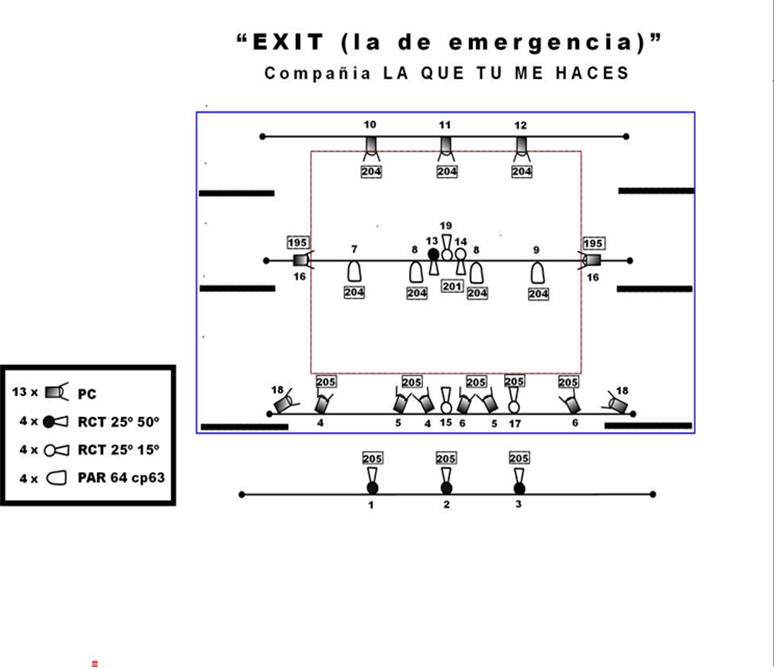 Plano de iluminación para 2/3 varas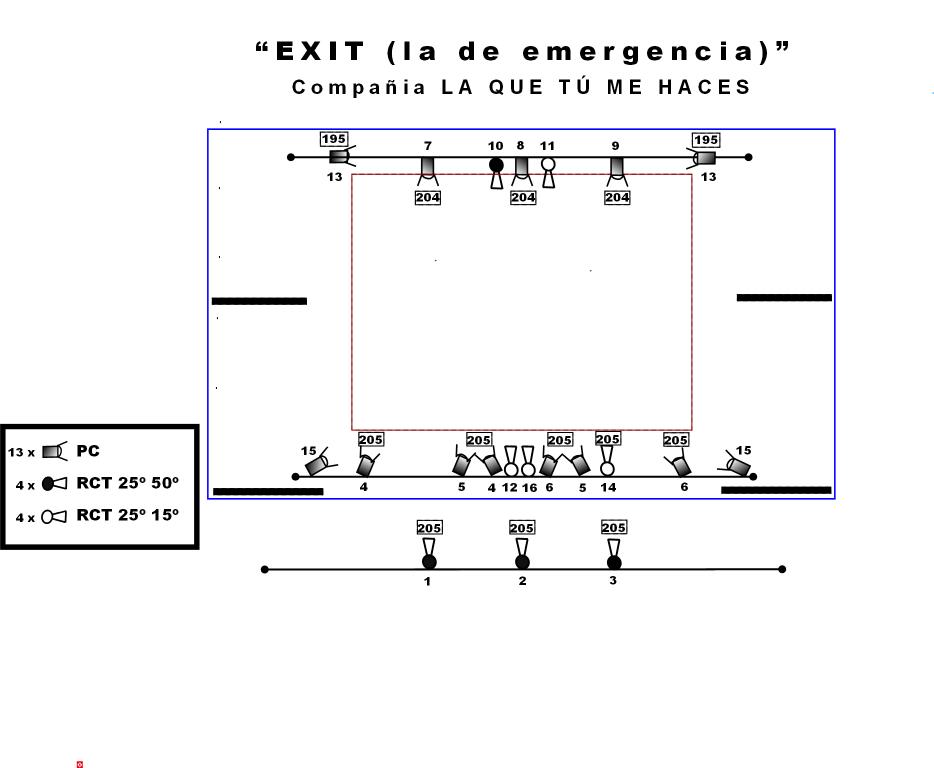 